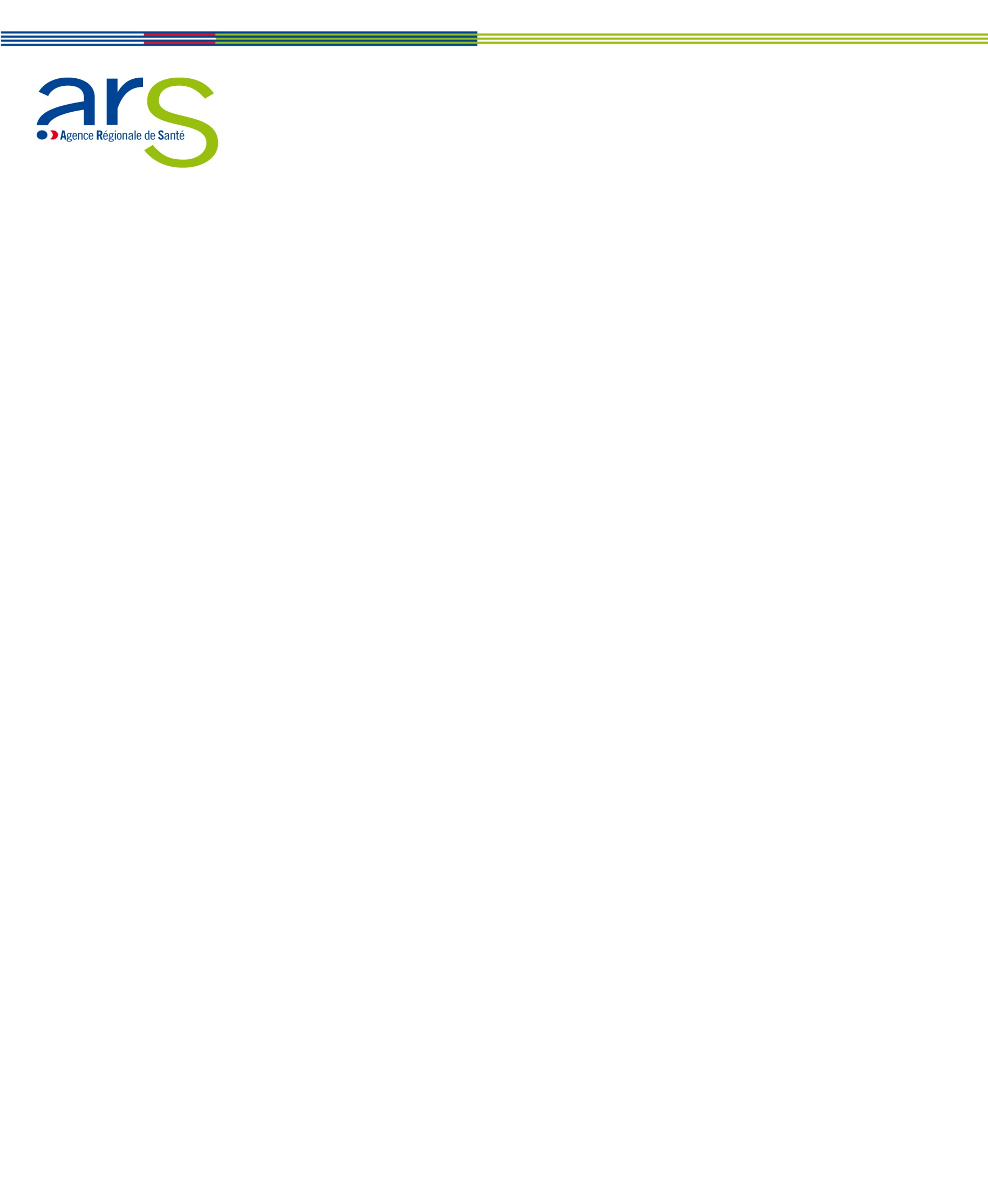 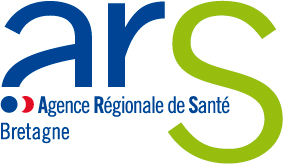 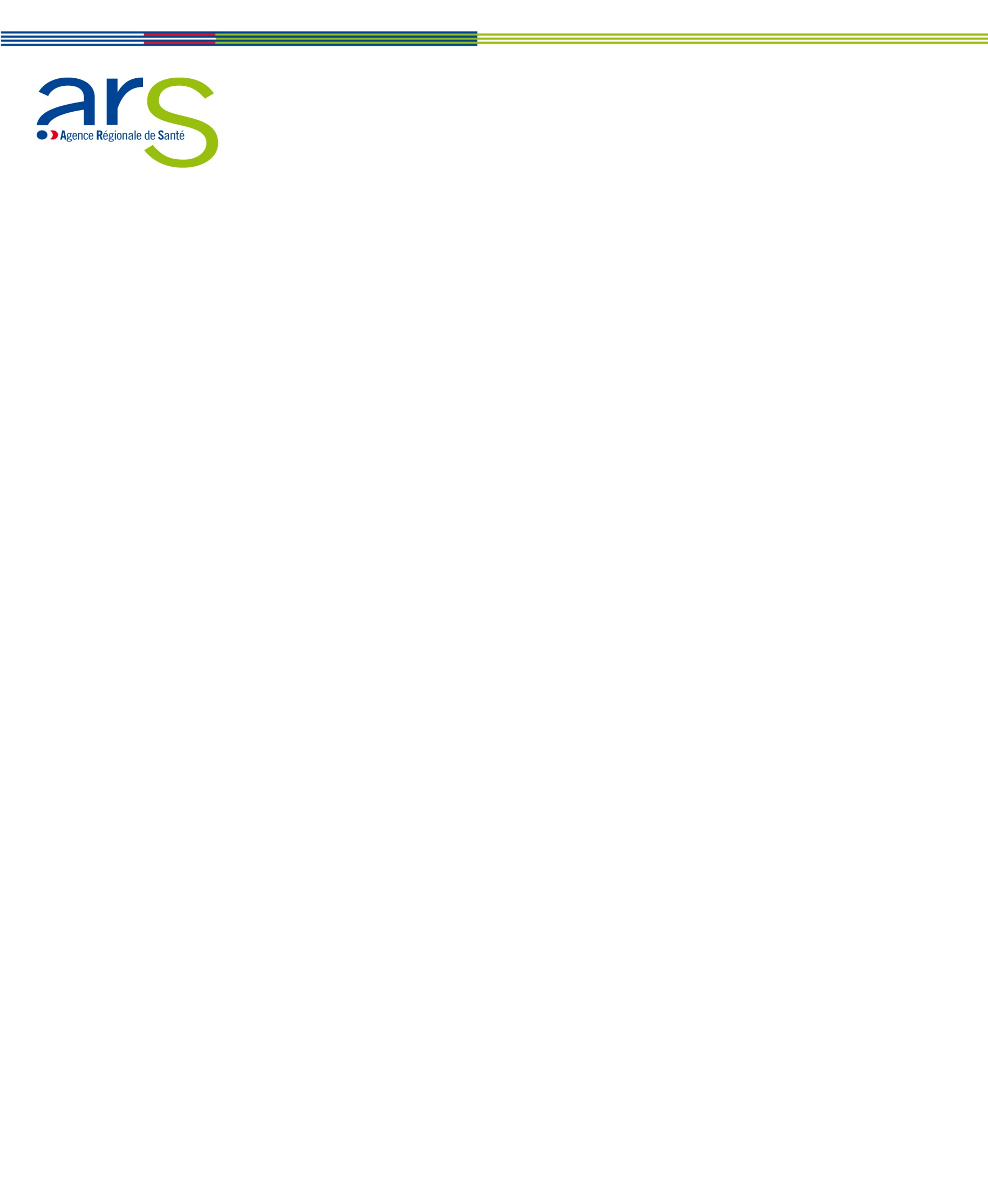 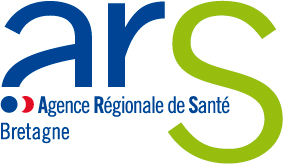 Direction de la santé publiquePole pharmacie, produits de santé et biologieDirection de la Stratégie Régionale en SantéDirection adjointe de l’offre ambulatoirePôle Organisation des soins de proximitéPolitique régionale de lutte contre l’antibiorésistance  DOSSIER DE CANDIDATURE – Date limite d’envoi : 17 mai 2019ARS BRETAGNE 6 Place des ColombesCS 1425335042 Rennes Cedex ars-bretagne-pharmacie@ars.sante.fr1°- Coordonnées de la structure :Nom de la structure d’exercice coordonné (maison de santé, équipe de soins primaires, centre de santé polyvalent) : ………………………………………………….Adresse :……………………………………………………………………………………………….Commune :……………………………………………………………………………………………Téléphone :…………………………………………………………………………………………….Mail :……………………………………………………………………………………………………2°- Coordinateur du projetNom :…………………………………………………………………………………………………….Prénom :……………………………………………………………………………………………….Profession :…………………………………………………………………………………………….Téléphone :…………………………………………………………………………………………….Mail :……………………………………………………………………………………………………3°- Nature de la demande :Motivation des professionnels  : …..………………………………………………………………………………………………………..……………………………………………………………………………………………………………………………………………………………………………………………………………………………………………………………………………………………………………………………………………………………………………………………………………………………………………………………………………………………………………………………………………………………………………………………………………………………………………………………………………………………………………………………………………………………………………………………Liste  des professionnels impliqués  Cf. tableau en annexe 1Groupe d’usagers associéCf. tableau en annexe 2Calendrier envisagé pour la réunion grand public et les réunions préparatoires :…………………………………………………………………………………………………………………………………………………………………………………………………………………………………………………………………………………………………………………………………………………………………………………………………………………………………………………………………………………………………………………………………………………………………………………………………………………………………………………………………………………………………………………………………………………………………………………………………………………………………………………………………………………………………………Lieu de la réunion…………………………………………………………………………………………………………………………………………………………………………………………………………………………………………………………………………………………………………………………………………………………………………………………………………………………………………………………………………………………………………………………………………………………………………………………………………………………………………………………………………………………………………………………………………………………………………………………………………………………………………………………………………………………………………Modalités de communication…………………………………………………………………………………………………………………………………………………………………………………………………………………………………………………………………………………………………………………………………………………………………………………………………………………………………………………………………………………………………………………………………………………………………………………………………………………………………………………………………………………………………………………………………………………………………………………………………………………………………………………………………………………………………………Date : 								Signature :Annexe 1 - Liste des professionnels de santéAnnexe 2 – Groupe d’usagers associésNomPrénomProfessionAdresseCommuneNomPrénomCommune